CITY OF CREEDMOOR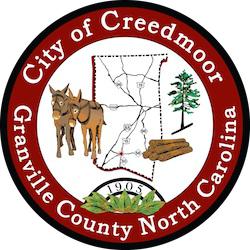 BOARD OF COMMISSIONERSBOC - REGULAR SESSIONFEBRUARY 7, 20236:00 PMCALL TO ORDER AND INVOCATION | Commissioner WayPLEDGE OF ALLEGIANCE | Commissioner GleasonROLL CALLAPPROVAL OF AGENDACONSENT AGENDA5.a  Reappointment of Kevin Brown to the Board of Adjustment5.b  Approval of January 3, 2023 and January 17, 2023 BOC MinutesINTRODUCTIONS, RECOGNITIONS AND PRESENTATIONS 6.a Swearing-in of Chief of Police | Mayor Wheeler6.b  Proclamation for Mary Jo Clark for 20 Years of Service to the City | Chief King6.c  Recognition of Mary Ann Erickson | Mayor Wheeler6.d  Proclamation for Black History Month | Mayor Wheeler6.e  Certificate Presentation for Jonathan Eley | Mayor WheelerPUBLIC COMMENTOLD BUSINESS8.a  Discussion regarding Vacant Commissioners Seat | Mayor WheelerNEW BUSINESS9.a  Digital Ally Agreement/Contract Approval | Chief King9.b  Replacement of Police Department Servers | Chief King9.c  Storm Water Repair Projects | Michael FrangosDISCUSSION ITEMS10.a Changing the February 20, 2023 BOC Meeting Date to February 21| Mayor Wheeler110.b Discussion on DEI Advisory Board and Veteran's Organization Term Limits | Commissioner KicinskiFINANCE REPORT11.a Finance Update | Candy Bowman11.b Budget Amendment #8 | Candy BowmanCITY MANAGER'S REPORT 12.a Managers ReportSGWASA REPORTCOMMISSIONER REPORTSMAYOR'S REPORTADJOURNMENT2